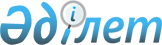 О внесении изменения в постановление Восточно-Казахстанского областного акимата от 15 апреля 2014 года № 107 "О некоторых вопросах субсидирования развития племенного животноводства и повышения продуктивности и качества продукции животноводства на 2014 год"
					
			Утративший силу
			
			
		
					Постановление Восточно-Казахстанского областного акимата от 28 ноября 2014 года N 316. Зарегистрировано департаментом юстиции Восточно-Казахстанской области 08 декабря 2014 года N 3574. Утратило силу - постановлением Восточно-Казахстанского областного акимата от 24 декабря 2014 года № 344
       Сноска. Утратило силу - постановлением Восточно-Казахстанского областного акимата от 24.12.2014 № 344 (вводится в действие по истечении десяти календарных дней после дня его первого официального опубликования).
      Примечание РЦПИ.
      В тексте документа сохранена пунктуация и орфография оригинала.
      Примечание РЦПИ!
      Порядок введения в действие см. п.2.
      В соответствии с пунктом 2 статьи 27 Закона Республики Казахстан от 23 января 2001 года "О местном государственном управлении и самоуправлении в Республике Казахстан", подпунктом 18) пункта 2 статьи 7 Закона Республики Казахстан от 8 июля 2005 года "О государственном регулировании развития агропромышленного комплекса и сельских территорий" и в целях реализации постановления Правительства Республики Казахстан от 18 февраля 2014 года № 103 "Об утверждении Правил субсидирования из местных бюджетов на развитие племенного животноводства, повышение продуктивности и качества продукции животноводства" Восточно-Казахстанский областной акимат ПОСТАНОВЛЯЕТ:
       1. Внести в постановление Восточно-Казахстанского областного акимата "О некоторых вопросах субсидирования развития племенного животноводства и повышения продуктивности и качества продукции животноводства на 2014 год" от 15 апреля 2014 года № 107 (зарегистрированное в Реестре государственной регистрации нормативных правовых актов за номером 3329, опубликованное в газетах "Дидар" от 30 мая 2014 года № 60 (16997), "Рудный Алтай" от 31 мая 2014 года № 61 (19508) следующее изменение:
       приложение 3 к указанному постановлению изложить в новой редакции согласно приложению к настоящему постановлению.
       2. Настоящее постановление вводится в действие по истечении десяти календарных дней после дня его первого официального опубликования и распространяется на отношения, возникшие с 1 января 2014 года. Объемы субсидий по направлениям субсидирования развития племенного животноводства и повышения продуктивности и качества продукции животноводства на 2014 год
					© 2012. РГП на ПХВ «Институт законодательства и правовой информации Республики Казахстан» Министерства юстиции Республики Казахстан
				
      Аким области

Д. Ахметов

      "СОГЛАСОВАНО"Министр сельского хозяйстваРеспублики Казахстан"_30__" _11__2014 года

А. Мамытбеков
Приложение к постановлению
Восточно-Казахстанского
областного акимата
от " 28 " ноября 2014 года
№  316Приложение 3 к постановлению
Восточно-Казахстанского
областного акимата
от 15 апреля 2014 года 
№  107
Наименование отрасли
Наименования направлений субсидирования
Единицы измерения
2014 год
2014 год
2014 год
Наименование отрасли
Наименования направлений субсидирования
Единицы измерения
Норматив субсидирования, тенге
Субсидируемый объем
Сумма субсидий, тыс. тенге
Мясное скотоводство
Ведение селекционной и племенной работы с маточным поголовьем крупного рогатого скота
голов
20 000
15 500
310 000
Мясное скотоводство
Ведение селекционной и племенной работы крупного рогатого скота, охваченного породным преобразованием
голов
18 000
61 185
1 101 330
Мясное скотоводство
Приобретение отечественного племенного крупного рогатого скота
голов
154 000
4 100
631 400
Мясное скотоводство
Приобретение импортированного племенного крупного рогатого скота (из Австрии, США, Канады)
голов
200 000
493
98 600
Мясное скотоводство
Приобретение импортированного селекционного крупного рогатого скота (включая племенной из России, Белорусии и Украины)
голов
118 000
530
62 540
Мясное скотоводство
Содержание племенных быков – производителей мясных пород в общественных стадах
голов
104 000
40
4 160
Мясное скотоводство
Говядина: 2 уровень
тонн
170
300
51 000
Мясное скотоводство
 3 уровень
тонн
120
3 700
444 000
Всего сумма
Всего сумма
2 703 030
Молочное скотоводство
Ведение селекционной и племенной работы с маточным поголовьем крупного рогатого скота
голов
20 000
10 500
210 000
Молочное скотоводство
Молоко: 1 уровень
тонн
25
17 500
437 500
Молочное скотоводство
 2 уровень
тонн
15
15 200
228 000
Молочное скотоводство
 3 уровень
тонн
10
12 357
123 570
Всего сумма
Всего сумма
999 070
Мясное птицеводство
Производство мяса птицы:
Мясное птицеводство
 1 уровень
тонн
70
18 610
1 302 700
Мясное птицеводство
 2 уровень
тонн
66
8 100
534 600
Мясное птицеводство
 3 уровень
тонн
50
4 600
230 000
Всего сумма
Всего сумма
2 067 300
Овцеводство
Селекционно-племенная работа:
голов
1 500
200 000
300 000
Овцеводство
Племенной молодняк
голов
8 000
24 501
196 008
Овцеводство
Тонкая шерсть
тонн
130
38,7
5 031
Всего сумма
Всего сумма
501 039
Коневодство
Племенной молодняк:
голов
40 000
2 200
88 000
Коневодство
Кумыс
тонн
60
1 625,8
97 548
Всего сумма
Всего сумма
185 548
Свинина: 1 уровень
тонн
98
720
70 560
Всего сумма
Всего сумма
70 560
Итого:
Итого:
6 526 547